ПРЕЙСКУРАНТ*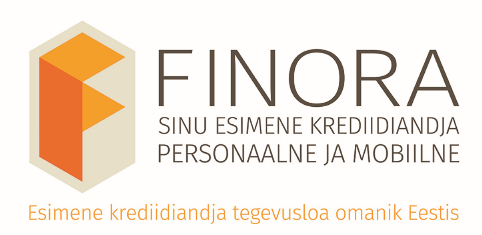 Действует с 16.03.2018ПЛАТЫ, СВЯЗАННЫЕ С ЗАКЛЮЧЕНИЕМ И АДМИНИСТРИРОВАНИЕМ ДОГОВОРА:РАСХОДЫ, СВЯЗАННЫЕ С НАРУШЕНИЕМ ДОГОВОРА СО СТОРОНЫ КЛИЕНТА:ПЛАТА ЗА УСЛУГИ ДЛЯ УДОБСТВА:ПРОЧИЕ РАСХОДЫ, СОПРОВОЖДАЮЩИЕ ЗАКЛЮЧЕНИЕ ДОГОВОРА:Взятие кредита сопровождается также расходами на страхование и расходами на установление ипотеки, размер которой зависит от прейскуранта соответствующего поставщика услуги и установленных государством пошлин. Их размер не зависит от фирмы Finora Capital AS.* Цены услуг, облагаемых налогом с оборота, включают налог с оборотаПЛАТА ЗА ЗАКЛЮЧЕНИЕ ДОГОВОРАИпотечный заём: начиная с 1,5% от суммы займа, но не менее 100€Рассрочка: 25€Малый кредит: подписывая дигитально 10€, подписывая договор в конторе Finora Capital 25€ПЛАТА ЗА ИЗМЕНЕНИЕ ДОГОВОРАИпотечный заём: 1% от суммы займа, но не менее 50€Рассрочка и Малый кредит: 1% от суммы займа, но не менее 25 €ПЛАТА ЗА ДОСРОЧНОЕ РАСТОРЖЕНИЕ ДОГОВОРАИпотечный заём, Рассрочка и Малый кредит: 1% от досрочно уплаченной суммы кредита, если период между досрочным возвратом и окончанием договора длиннее, чем 1 год, и 0,5% от досрочно уплаченной суммы, если соответствующий период не превышает 1 года.НАПОМИНАНИЕ ПО ЭЛ. ПОЧТЕ (ПЕРВЫЕ 2)бесплатноТРЕТЬЕ НАПОМИНАНИЕ (ПИСЬМОМ)5€СТАВКА ПЕНИ, СВЯЗАННОЙ С ПЛАТЕЖАМИ, СРОК ПО КОТОРЫМ ПРЕВЫШЕНУстановлена договором, обычно – 2-кратная процентная ставка по кредиту, оговоренная кредитным договоромНЕПРЕДСТАВЛЕНИЕ ДОГОВОРА СТРАХОВАНИЯ ЗАЛОГОВОГО ИМУЩЕСТВА, ЗАДЕРЖКА ПЛАТЕЖЕЙ, неоповещение о возникшей задолженности перед квартирным товариществом ИЛИ ИНОЕ НАРУШЕНИЕ КЛИЕНТОМ СВОИХ ОБЯЗАННОСТЕЙАвтоматически увеличивает на 3 месяца процентную ставку, установленную кредитным договором, на 4 процентных пунктаВОЗБУЖДЕНИЕ ПРОИЗВОДСТВА ПО ВЗЫСКАНИЮ ДОЛГА ПРИ НАЛИЧИИ ЗАДОЛЖЕННОСТИ ДОЛЬШЕ 2 МЕСЯЦЕВ ИЛИ ПО 3 ПЛАТЕЖАМ30€, если сумма требования до 500€40€, если сумма требования 500 – 1000€50€, если сумма требования более 1000€УЧАСТИЕ В НОТАРИАЛЬНОЙ СДЕЛКЕ ЗА ПРЕДЕЛАМИ ТАЛЛИННА125€СТРАХОВАНИЕ ЗАЛОГОВОГО ИМУЩЕСТВА (К ПЛАТЕ ЗА УСЛУГУ ДОБАВЛЯЕТСЯ СТРАХОВОЙ ВЗНОС)25€физический осмотр залогового имущества (сумма кредита превышает 100 000€)75€